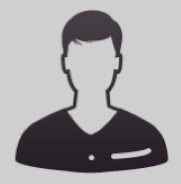 http://mb8360906.MiCVweb.comObjetivo Profesional[ Escribir Objetivo profesional ]ExperienciaFormaciónBachiller técnico 11/2016BUP / COU (Bachillerato) / Secundaria . Genérica no específica Colegio Técnico Agropecuario  Ing Agr  Hermando Bertoni. AcahayHABILIDADES/CAPACIDADESFormación ComplementariaIdiomasInformáticaInformación adicional